Write Your Elevator Speech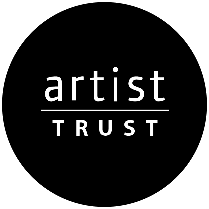 List a minimum of three facts about your work (ie. “I am an encaustic artist working out of a co-op space in Seattle.”1.2.3.List a minimum of three adjectives that describe your work (ie. “I make bold, site-specific performance art in industrial spaces.”1.2.3.What are you currently working on or have most currently completed?What project or event is coming up related to your work?Write three sentences that can serve as an introduction to you and your creativity. This is essentially your elevator speech. You should also be able to use parts of it to update people you know on current activities.